Publicado en Borriana el 28/04/2022 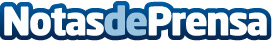 Las herramientas de batería tendrán una vida útil más larga según los consejos de Suministros Tomás BeltránLas herramientas con batería son, sin lugar a duda, las más prácticas y funcionales, cómodas y sencillas de utilizar. Así mismo, estas herramientas son, en la mayoría de los casos, las preferidas por los profesionales. No obstante, en ocasiones pueden presentar ciertos fallos en materia de energía y el mal uso suele ser la causa más comúnDatos de contacto:Suministros Tomás Beltrán964 510 888Nota de prensa publicada en: https://www.notasdeprensa.es/las-herramientas-de-bateria-tendran-una-vida Categorias: Bricolaje Valencia Construcción y Materiales http://www.notasdeprensa.es